UISP NAZIONALE ATTIVITA’ EQUESTRI APS     Settore di Attività Equestri e Cinofile                                                                                     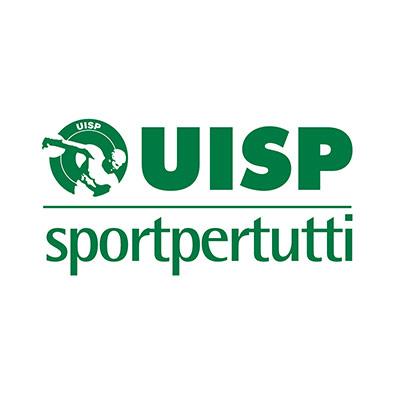 CORSO  OPERATORE  SPORTIVO ATTIVITA’  EQUESTRI – UISP NAZIONALE      Il corso ha come obiettivo primario quello di fornire ai partecipanti una formazione teorica/pratica di base relativa alle materie trattate durante le lezioni nonché quello di creare momenti associativi ed interscambio fra i partecipanti e i formatori.ADESIONI ENTRO IL 10 MARZO  2023 REQUISITI PER L’ACCESSO AL CORSO:- maggiore età- tessera UISP D anno corrente 2023.- licenza a montare ARGENTO con comprovate qualità secondo i Regolamenti Nazionali, da acquisire secondo le modalità previste dalle norme generali di partecipazione alle attività: http://www.uisp.it/attivitaequestri/aree/equestri/files/LICENZE.pdfMODULI E MATERIE OGGETTO DI INSEGNAMENTO NECESSARIE PER LA QUALIFICA:- Unità Didattiche di Base (10 ore): sono argomenti fondamentali per la conoscenza dell’associazione e della sua identità associativa, delle politiche, delle norme associative, delle norme essenziali sull’ordinamento sportivo, delle norme legali, fiscali, sanitarie e di primo soccorso.- Unità di Apprendimento e normativa della Disciplina (44 ore): sono gli argomenti oggetto della Formazione e che sviluppano conoscenze, abilità e competenze specifiche per l’ottenimento della Qualifica nella Struttura di Attività.- Tirocinio con un Educatore UISP esterno alla struttura di appartenenza (20 ore minimo).- Esame finaleCONDIZIONIDopo l’esito positivo dell’esame, al candidato verrà rilasciato ATTESTATO UISP di Operatore Sportivo alle Attività Equestri.CALENDARIO DEL CORSOIl costo del corso, esame incluso, è di € 350.00 – minimo 12 partecipantiE’ possibile partecipare al Corso, in parte o per intero, come uditori al costo di € 100. La partecipazione come uditori non da’ diritto a nessun tipo di attestato. Lo svolgimento dell'intero programma può essere modificato secondo le necessità del  team organizzatore. Il Programma e le date potrebbero subire variazioni per esigenze organizzative.La partecipazione giornaliera e non comprensiva di iscrizione al modulo non dà diritto a nessun tipo di attestato.La partecipazione al corso dà diritto all’accesso all’esame finale, non all’immediato rilascio dell’attestato. L’attestato viene ricevuto solo al superamento completo di tutte le prove di esame, espletando eventuali debiti successivamente e a nuova ulteriore scadenza decisa di concerto dal Tutor di Corso, dagli Esaminatori e dal Responsabile Nazionale di Struttura. La quota comprende il materiale didattico. La quota non comprende spese diverse dal costo del corso come pasti, scuderizzazione, alloggio e simili .L’intero Corso e l’esame si svolgeranno presso il Centro Equestre Badde Cubas Team Top Club ASD , in Sardegna – Località Badde Cubas , Baddulesos, Usini (SS) 0704.L’esame avverrà dopo il completamento da parte di tutti i corsisti delle ore di tirocinio previste. COME ISCRIVERSI:Iscrizioni: ENTRO il 10 MARZO 2023 inoltrare seguente modulo di preadesione prima di fare il bonifico compilando il seguente form: https://docs.google.com/forms/d/e/1FAIpQLSdUXxbVUQoWuMKogQGHy7UKvl4GRGFxvnzNY_R9nae5fj6Csw/viewform?vc=0&c=0&w=1&flr=0(copiare e incollare il link sottolineato in blu nel browser google).SOLO UNA VOLTA RICEVUTA LA MAIL DI CONFERMA  da parte di Uisp - APS Settore Formazione e Ricerca, si pagherà  tramite bonifico l’intero ammontare del corso inviando la copia della ricevuta del pagamento via email all’indirizzo:formazione.equestriecinofile@uisp.it Bonifico bancario intestato a: UISP Unione Italiana Sport per tuttiIBAN IT 76 N030 6909 6061 0000 0101 662	Causale: Corso formazione operatore attività equestri 2023 – Sardegna Nota : è possibile effettuare il pagamento in due tranches, quali € 175 dopo la conferma della partenza del corso e € 175 come saldo, sempre via bonifico entro e non oltre il primo giorno di corso stesso.  Per ulteriori informazioni e delucidazioni scrivere a:formazione.equestriecinofile@uisp.it GIORNO/ORA/LUOGOMATERIAEDUCATORE FORMATOREOREORE 8.30-9.00REGISTRAZIONE PRESENZEVENERDI’ 17 Marzo 2023ORE 9.00-11.00CE BADDE CUBAS TEAM TOP CLUB ASD- LOC. BADDECUBAS – USINI (SS)Il Settore UISP di Attività Equestri:la struttura, i regolamenti e le discipline.         GIOVANNI MANCARESP. REGIONALE SARDEGNA ATTIVITA’EQUESTRI E CINOFILE  2VENERDI’ 17 Marzo 2023ORE 11.00-13.00CE BADDE CUBAS TEAM TOP CLUB ASD- LOC. BADDECUBAS – USINI (SS)Il Ruolo dell’Operatore UISP. Diritto equestre sulla responsabilità dell’Operatore Equestre GIOVANNI MANCARESP. REGIONALE SARDEGNA ATTIVITA’EQUESTRI E CINOFILE  2ORE 13.00-14.00PAUSA PRANZOVENERDì  17 Marzo 2023ORE 14.00-18.00CE BADDE CUBAS TEAM TOP CLUB ASD- LOC. BADDECUBAS – USINI (SS)Gestione di scuderia, igiene, sicurezza , benessere animale, alimentazione, primo soccorso veterinario , profilassi primarie, cura , buone prassi e prevenzioni quotidiane.Dott. SALVATORE ABOTTO VETERINARIO4ORE 8.30-9.00REGISTRAZIONE PRESENZESABATO 18 Marzo 2023ORE 9.00-13.00CE BADDE CUBAS TEAM TOP CLUB ASD- LOC. BADDECUBAS – USINI (SS)Principi di mascalcia.Elementi di anatomia e morfologia funzionale del piede del cavallo.Teoria e praticaPAOLO MOROMANISCALCO   4ORE 13.00-14.00 PAUSA PRANZOSABATO 18 Marzo 2023ORE 14.00-18.00CE BADDE CUBAS TEAM TOP CLUB ASD- LOC. BADDECUBAS – USINI (SS)Metodologia e didattica dell’insegnamento della equitazione  Pedagogia e programmazione dell’insegnamento  dell’equitazione TINA PETRERA BHSAI – BEV lev I UKCC LEV 2FORMAZIONE ATTIVITA’ EQUESTRI NAZIONALE   4ORE 08.30-09.00REGISTRAZIONE PRESENZEDOMENICA 19 Marzo 2023ORE 09.00-13.00CE BADDE CUBAS TEAM TOP CLUB ASD- LOC. BADDECUBAS – USINI (SS)Metodologia e didattica dell’insegnamento dell’equitazione.Il lavoro alla corda, Elementi di biomeccanica e morfofunzionalità del cavallo, le asimmetrie naturali del cavallo, le chiavi di equilibrio e le dimensioni di lavoro. Apprendimento e relazione.Teoria e praticaTINA PETRERA BHSAI – BEV lev I UKCC LEV 2FORMAZIONE ATTIVITA’ EQUESTRI NAZIONALE   4ORE 13.00-14.00 PAUSA PRANZO PAUSA PRANZODOMENICA 19 Marzo 2023ORE 14.00-18.00CE BADDE CUBAS TEAM TOP CLUB ASD- LOC. BADDECUBAS – USINI (SS)Metodologia e didattica dell’insegnamento dell’equitazione.Il lavoro alla corda, Elementi di biomeccanica e morfofunzionalità del cavallo, le asimmetrie naturali del cavallo, le chiavi di equilibrio e le dimensioni di lavoro. Apprendimento e relazione.Teoria e praticaTINA PETRERA BHSAI – BEV lev I UKCC LEV 2FORMAZIONE ATTIVITA’ EQUESTRI NAZIONALE         4ORE 08.30-09.00REGISTRAZIONE PRESENZEVENERDI’ 24 Marzo 2023ORE 09.00-13.00CE BADDE CUBAS TEAM TOP CLUB ASD- LOC. BADDECUBAS – USINI (SS)Motivazione e apprendimento dell’allievo; pedagogia e psicologia per adulti e in età evolutiva.        Comunicazione e Gestualità.DOTT. GIUSEPPE MANCA PSICOLOGO DELLO SPORT            4ORE 13.00-14.00PAUSA PRANZOVENERDI’ 24 Marzo 2023ORE 14.00-18.00CE BADDE CUBAS TEAM TOP CLUB ASD- LOC. BADDECUBAS – USINI (SS)Attività motoria propedeutica all’equitazione, le principali fasce muscolari utilizzate e tecniche di respirazione.DOTT. GIUSEPPE MANCA PSICOLOGO DELLO SPORTGIOVANNI MANCA RESP. REGIONALE SARDEGNA ATTIVITA’EQUESTRI E CINOFILE  4ORE 08.30-09.00REGISTRAZIONE PRESENZESABATO 25 Marzo  2023ORE 9.00 – 13.00CE BADDE CUBAS TEAM TOP CLUB ASD- LOC. BADDECUBAS – USINI (SS)Relazione, comunicazione apprendimento infra ed intraspecie la relazione uomo-cavallo, come un cavallo impara, la comunicazione non verbale,  attività osservativa, teoria e pratica.FABIANI GIOVANNAEDUCATORE/FORMATORE  EQUESTRE UISP          4ORE 13.00-14.00PAUSA PRANZOSABATO 25 Marzo  2023ORE 14.00-18.00CE BADDE CUBAS TEAM TOP CLUB ASD- LOC. BADDECUBAS – USINI (SS)Il lavoro alla corda finalizzato al benessere del cavallo.teoria e praticaFABIANI GIOVANNAEDUCATORE/FORMATORE  EQUESTRE UISP4ORE 08.30-09.00REGISTRAZIONE PRESENZEDOMENICA 26 Marzo 2023ORE 09.00-13.00CE BADDE CUBAS TEAM TOP CLUB ASD- LOC. BADDECUBAS – USINI (SS)Concetti di educazione e didattica - come cosa dove si apprende – dal sapere al saper fare al saper far fare – pianificazione di un progetto di lezione. FABIANI GIOVANNAEDUCATORE/FORMATORE  EQUESTRE UISPGIOMMARIA BASSO – RESP SETT. ATTIVITA’ EQUESTRI TERRITORIALE SASSARI         4ORE 13.00-14.00PAUSA PRANZODOMENICA 26 Marzo  2023ORE 14.00-18.00CE BADDE CUBAS TEAM TOP CLUB ASD- LOC. BADDECUBAS – USINI (SS) Metodologia e didattica dell’insegnamento dell’equitazione. Le andature naturali e insegnamento al principiante: metodi e tecniche, funzionalità degli attrezzi e loro usi.FABIANI GIOVANNAEDUCATORE/FORMATORE  EQUESTRE UISPGIOMMARIA BASSO – RESP SETT. ATTIVITA’ EQUESTRI TERRITORIALE SASSARI         4 SABATO 15 E DOMENICA 16 APRILE 2023 a partire dalle ORE 9.00  ESAME FINALE (montato, scritto e prova di insegnamento) C/o CENTRO EQUESTRE  BADDE CUBAS TEAM TOP CLUB ASD- LOC. BADDECUBAS – USINI (SS)SABATO 15 E DOMENICA 16 APRILE 2023 a partire dalle ORE 9.00  ESAME FINALE (montato, scritto e prova di insegnamento) C/o CENTRO EQUESTRE  BADDE CUBAS TEAM TOP CLUB ASD- LOC. BADDECUBAS – USINI (SS)SABATO 15 E DOMENICA 16 APRILE 2023 a partire dalle ORE 9.00  ESAME FINALE (montato, scritto e prova di insegnamento) C/o CENTRO EQUESTRE  BADDE CUBAS TEAM TOP CLUB ASD- LOC. BADDECUBAS – USINI (SS)SABATO 15 E DOMENICA 16 APRILE 2023 a partire dalle ORE 9.00  ESAME FINALE (montato, scritto e prova di insegnamento) C/o CENTRO EQUESTRE  BADDE CUBAS TEAM TOP CLUB ASD- LOC. BADDECUBAS – USINI (SS)  DURANTE IL CORSO SONO PREVISTE PAUSE E MOMENTI DI INTERAZIONE, LAVORI PERSONALI E HOMEWORKSTIROCINIO DI 20 ORE DA CONCORDARE CON UN EDUCATORE ALLE ATTIVITA’ EQUESTRI UISP E CON IL CONSIGLIO DOCENTINon è possibile effettuare il tirocinio nello stesso centro di appartenenza, a meno che non sia coordinato da un Educatore alle Attività Equestri UISP esterno al Centro. PER TUTTI COLORO CHE DEVONO CONSEGUIRE LA LICENZA ARGENTO:PER TUTTI COLORO CHE DEVONO CONSEGUIRE LA LICENZA ARGENTO:Assessment in presenza presso il Centro Equestre Badde CubasDomenica 5 Marzo 2023 è convocata una sessione di assessment lessons  presso il centro Equestre Badde Cubas tenute dagli Istruttori del Centro. La prova di assessment da minimum standard per la Licenza Argento prevede la performance di una ripresa di lavoro montata su una traccia di Categoria E100. Da prenotare entro Domenica 26 Febbraio 2023 € 30.00 con cavallo proprio escluso costi di scuderizzazione.€ 50.00 con cavallo dell’associazione. Sono altresì esclusi i costi del pranzo per la giornata di assessment. Per info Giommaria Bassu 335 1308868Assessment Online inviando clip di una ripresa in E100 tramite Wetransfert a formazione.equestriecinofine@uisp.itPreparazione di un clip unico senza tagli, con videocamera (meglio sempre che sia un umano a filmare) in C in cui il binomio che lavora sia sempre centrato. Non è strettamente necessario zoomare, anche se preferibile. Non saranno accettati video tagliati, molto sfocati o in cui il binomio non si veda dall’inizio alla fine della ripresa E100. I video vanno inviati entro e non oltre Domenica 26 Febbraio 2023 di modo tale, eventualmente, da poter lavorare per tempo su eventuali lacune. Gli esiti vi verranno tempestivamente comunicati, e gli eventuali debiti di ripresa opportunamente indirizzati tramite una scheda di lavoro. La ripresa di categoria E100 è il minimum standard richiesto per comprovare il livello di Licenza Argento, condizione OBBLIGATORIA e requisito di accesso al corso. La ripresa di categoria E100 è il minimum standard richiesto per comprovare il livello di Licenza Argento, condizione OBBLIGATORIA e requisito di accesso al corso. La E100 di accesso al corso non costituisce alcun credito per la prova di esame. La E100 di accesso al corso non costituisce alcun credito per la prova di esame. 